Miércoles03de noviembrePrimero de PrimariaInglés(Ciclo I)Acciones en el salón de clasesAprendizaje esperado: Participa en la elaboración de señalamientos para el salón.Énfasis: Identifica señalamientos para el salón y su uso.¿Qué vamos a aprender?Participarás en la elaboración de señalamientos para el salón.Identificarás señalamientos para el salón y su uso."Hello! Good morning! How are you today? ¡Hola!, ¡buenos días!, ¿Cómo estás hoy?¿Estás lista o listo para saber qué vas a aprender hoy? Great! ¡Genial! Pero primero vas a revisar. But first you are going to check: Today is… hoy es…These are the days of the week Estos son los días de la semana:Monday / LunesTuesday / MartesWednesday / MiércolesThursday / JuevesFriday / ViernesSaturday / SábadoSunday / DomingoToday is Wednesday Hoy es miércoles.En esta sesión conocerás algunas indicaciones en el salón de clases.Los materiales que necesitarás son:Notebook/ cuadernoPencil/ LápizColors/ Colores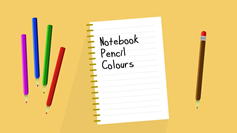 Recuerda tener tu material a la mano, para hacer tus anotaciones durante la sesión.¿Qué hacemos?Con apoyo del adulto que te acompaña, den lectura al siguiente un cuento. Debes poner atención a las instrucciones que se emplean en el salón de clases durante el cuento y una vez que regreses al salón verás si las puedes recordar.Did you like the story? ¿Te gustó el cuento de Teddy bear y Teacher bear?¿Recuerdas las indicaciones que se usan en el salón de clases?La maestra le dijo al osito que pasara al salón, le pidió abrir su libro, escribir con la crayola su nombre y cerrar el libro.Pero ¿cómo se dice abrir el libro, sentarse o tomar una crayola? Do you remember? ¿Sí recuerdas?Check it. Revísalo, pero con otras imágenes…Come in. Cuando queremos decir: adelante, puedes pasar, ven. Come in; repeat Come inVery good! ¡Muy bien!, la siguiente:Cuando quieres decir: siéntate.  Sit down; repeat sit downGreat! Ok, next one. Genial, Bien, la siguiente:Cuando quieres decir: abre tu libro. Open your book; repeat: Open your bookCuando quieras decir: toma una crayola. Take a crayon; repeat Take a crayon¿Hasta aquí todo bien? Awesome! ¡Asombroso! Vamos con la siguiente:Cuando quieres decir: cierra tu libro. Close your book; repeat: Close your bookLa últimaCuando quieres decir: ponte de pie. Stand up; repeat: Stand upCon los dibujos ya es muy claro. Repite y representa todas las instruccionesCome inSit downOpen your bookTake a crayonClose your bookStand upAnótalas en tu cuaderno.Come in / Adelante, pasaSit down / SiéntateOpen your book / Abre tu libroTake a crayon / Toma un crayónClose your book / Cierra tu libroStand up / Ponte de pie¿Qué te parece si para relajarte un poco, cantas una canción?Stand up! Canta y juega. Open shut them.  Open shut themOpen shut them.  Open shut themOpen shut them.  Open shut themgive a little clap, clap, clap … Open shut themOpen shut themOpen shut themgive me (sit down) singing a capella. Y tú tienes que representar lo que se te pide.Open shut themOpen shut themOpen shut themgive a little snap, snap, snap …Open shut themOpen shut themOpen shut themgive me: come inOpen shut themOpen shut themOpen shut themgive a little stomp, stomp, stomp …Open shut them give me: close your book.Open shut themOpen shut themOpen shut themgive a little Kiss, Kiss, kiss …Open shut them give me: take a crayonOpen shut themOpen shut themOpen shut themgive a little fly, fly, fly …Open shut them give me: stand upOpen shut themOpen shut themOpen shut themgive a little snap, snap, snapOpen shut themOpen shut themOpen shut themgive me: open your bookAhora juega un poco. El juego se trata de poner unas cajitas, dentro de las cajitas, colocaras las frases que acabas de aprender escritas en un papel, tu tendrás que atinar a la caja que contenga la instrucción del salón de clases correcta. Example: your companion going to say one phrase, tu acompañante va a decir una frase y tienes que fijarte qué caja es la correcta para que lances la pelotita y caiga adentro.Where’s “Sit down”? ¿Dónde está “Siéntate”?. Identifica y lanza la pelotita donde se encuentre esa frase.Where’s “open your book”? ¿Dónde está “Abre tu libro”?. Identifica y lanza la pelotita donde se encuentre esa frase.Where’s “come in”? ¿Dónde está “Adelante, pasa”?. Identificar y lanzar la pelotita donde se encuentre esa frase.Puedes realizar la siguiente actividad, jugar con alguien de tu familia; si tienes unas cajas, unas canastas y formar pelotitas con periódico. Puedes dibujar las instrucciones del salón de clases, cuando tu familiar pregunte donde está la frase, tú tienes que identificarla y atinarle.La última actividad, se trata de unir la imagen con el nombre correcto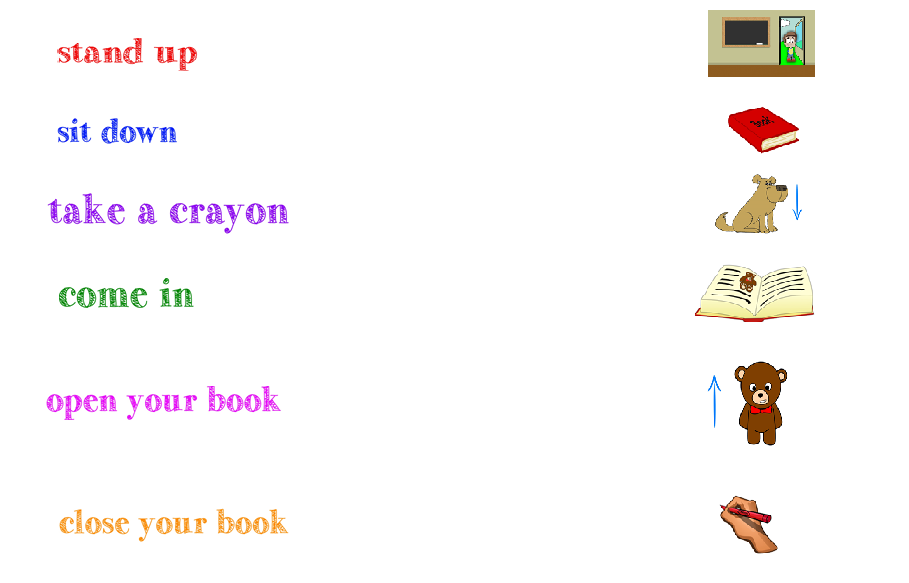 Now let’s match them. Ahora vamos a unirlos, busca el letrero y únelos con el color de tu preferencia. Deberá quedarte así: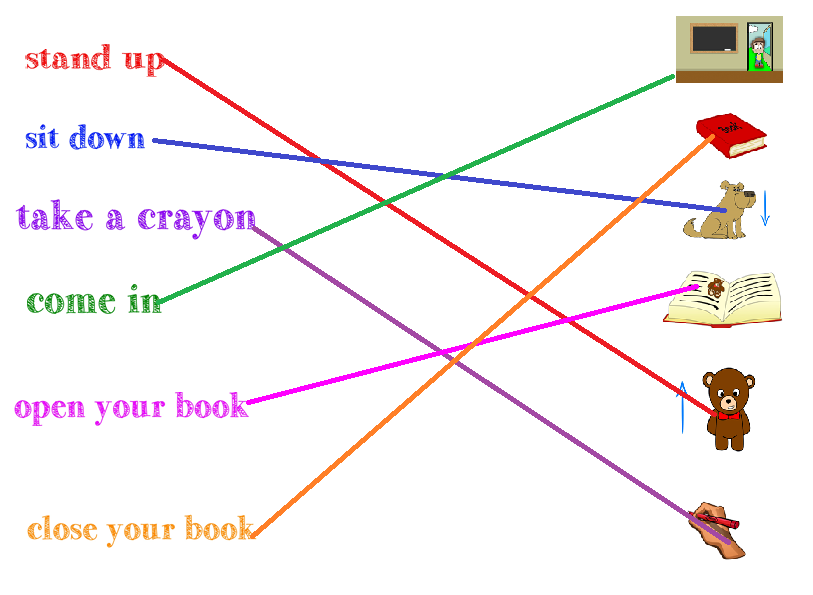 Te invito a que sigas repasando en casa.Good bye, see you later, bye!¡Buen trabajo!Gracias por tu esfuerzo.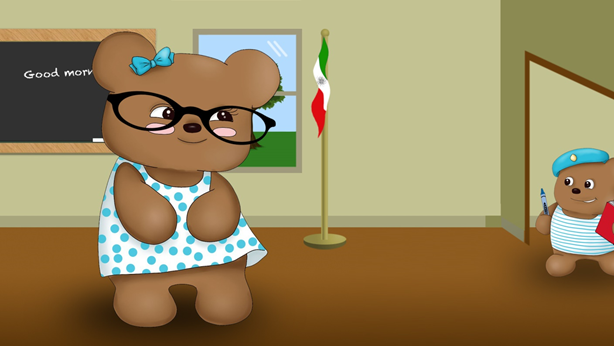 TEACHER: Hello Teddy!TEDDY: Hello teacher!TEACHER: Ready for the class?TEDDY: Yes, of courseTEACHER: Great! Come in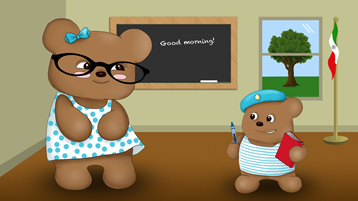 TEDDY: Yes teacherTEACHER: Sit down please.TEDDY: Yes teacher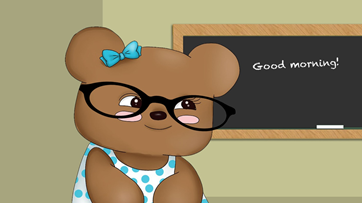 TEACHER: Open your book please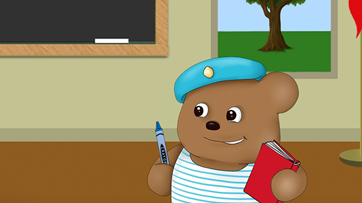 TEDDY: Yes teacherTEACHER: Take a crayon and write your name, pleaseTEDDY: Teacher, teacher, I did it.TEACHER:Very good Teddy bear, you can close your book, stand up and go play with your Friends.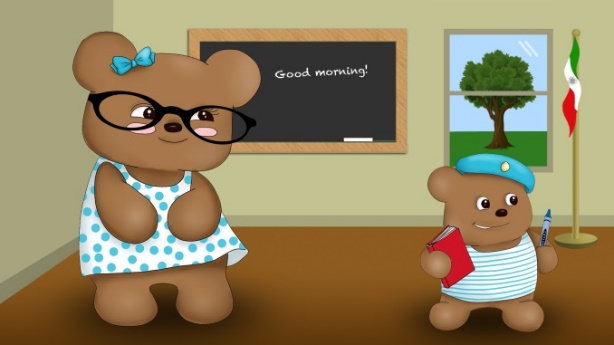 TEDDY: Thanks teacher, see you later!TEACHER: Good bye Teddy!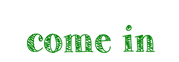 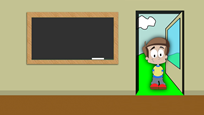 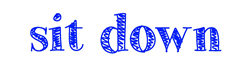 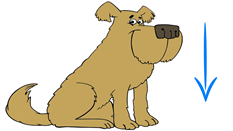 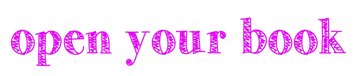 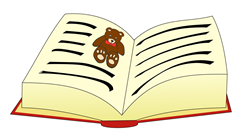 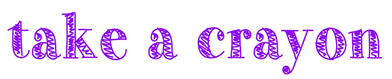 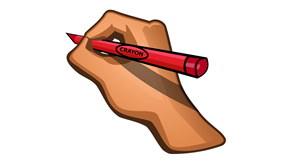 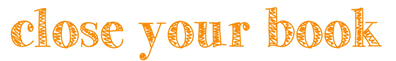 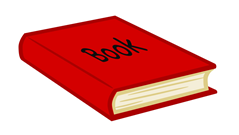 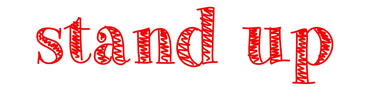 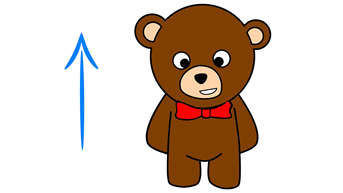 